12.01.2022                                                                                                          № 40           Руководствуясь статьями 28 и 44 Федерального закона «Об общих принципах организации местного самоуправления в Российской Федерации» от 06.10.2003 г. № 131-ФЗ,  учитывая рекомендации публичных слушаний по проекту Устава муниципального образования  Троицкий сельсовет  Асекеевского района Оренбургской области, Совет депутатов  Троицкого сельсовета  Асекеевского района решил:              1. Принять Устав муниципального образования Троицкий сельсовет  Асекеевского района Оренбургской области. (Устав прилагается).          2. Направить Устав муниципального образования  Троицкий сельсовет  Асекеевского района Оренбургской области, принятый настоящим решением, на государственную регистрацию  в установленном законом порядке.          3. С момента вступления в силу Устава муниципального образования Троицкий сельсовет Асекеевского района Оренбургской области признать утратившим силу Устав муниципального образования  Троицкий  сельсовет  Асекеевского района Оренбургской области, принятый решением  Совета депутатов  24 июня 2016 года  № 27;  решение Совета депутатов от 24 ноября 2017 года № 54 «О внесении изменений и дополнений в Устав муниципального образования Троицкий  сельсовет»;  решение от 08 ноября 2018 года № 84 «О внесении изменений и дополнений в Устав муниципального образования Троицкий сельсовет Асекеевского района Оренбургской области»; решение от 29 ноября 2019 года № 127 «О внесении изменений и дополнений  в Устав муниципального образования Троицкий сельсовет  Асекеевского района Оренбургской области»;     4. обнародовать Устав муниципального образования Троицкий сельсовет Асекеевского района Оренбургской области в течение 7 дней со дня поступления из Управления Министерства юстиции Российской Федерации по Оренбургской области уведомления о включении сведений об уставе муниципального образования в государственный реестр уставов муниципальных образований Оренбургской области.5. Направить сведения об официальном опубликовании (обнародовании) Устава в Управление Министерства юстиции Российской Федерации по Оренбургской области в течении 10 дней после дня его обнародования.         6. Организацию исполнения настоящего решения поручить главе  Троицкого  сельсовет  Асекеевского района Оренбургской области Гурман Людмиле Геннадьевне.            7. Устав муниципального образования  Троицкий  сельсовет  Асекеевского района Оренбургской области  вступает в силу после государственной регистрации обнародования.          8. Настоящее решение вступает в силу с момента подписания.Председатель Совета депутатов                                                    А.В.Литвачук      Глава муниципального образования	Л.Г.Гурман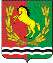 СОВЕТ ДЕПУТАТОВМУНИЦИПАЛЬНОГО ОБРАЗОВАНИЯ ТРОИЦКИЙ СЕЛЬСОВЕТАСЕКЕЕВСКОГО РАЙОНА ОРЕНБУРГСКОЙ ОБЛАСТИчетвертого  созываРЕШЕНИЕО принятии Устава муниципального образования Троицкий сельсовет  Асекеевского района Оренбургской области